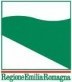 OGGETTO: domanda di contributo per il superamento e l’eliminazione delle barriere architettoniche negli edifici privati (Legge 9/1/1989 n. 13 e DGR n. 171 del 17/02/2014)Consapevole delle sanzioni e della decadenza dei benefici previste dagli artt. 75 e 76 del DPR n. 445/2000 in caso di dichiarazioni falseCHIEDEil contributo  (1)  previsto dall’art. 9 della L. 13/1989 e dalla DGR n. 171 del 17/02/2014 relativamente all’immobile (2) sito a CAMPOGALLIANO via….......................................................... n. …..… piano …..… int….....   occupato (dall’invalido) a titolo di:proprietarioinquilino dell’immobile di proprietà di……...........................................altro (3)                                                                              DICHIARA-    che il valore ISEE (4) del nucleo famigliare di cui l'invalido fa parte (ai sensi del D.lgs. 109/1998 e successive modifiche) è di € …..................................................;-    di prevedere (5) una spesa complessiva di €…...................................................(IVA inclusa) per la realizzazione della seguente opera (o più opere funzionalmente connesse) (6), da realizzarsi nell’immobile sopra indicato, in cui (l’invalido) ha la residenza o nel quale trasferirà la residenza, al fine di rimuovere una o più barriere che creano difficoltà: A. di accesso all’immobile o alla singola unità immobiliarerampa di accessoservi scalapiattaforma o elevatoreampliamento porte di ingressoadeguamento percorsi orizzontali condominialiinstallazione dispositivi di segnalazione per favorire la mobilità dei non vedenti all’interno 	degli edificiinstallazione meccanismi di apertura e chiusura porteacquisto bene mobile non elettrico idoneo al raggiungimento del medesimo fine, essendo 	l’opera non realizzabile per impedimenti materiali / giuridicialtro (7)B. di utilizzabilità e visitabilità dell’alloggio:adeguamento spazi interni all’alloggio (bagno, cucina, camere, ecc.)adeguamento percorsi orizzontali e verticali interni all’alloggioaltro (7)che le opere riguardano edifici già esistenti al 11/08/1989 e non ristrutturati dopo il 11/08/1989che le opere non sono già esistenti o in corso di esecuzioneche per le medesime opere sono stati chiesti oppure concessi altri contributi per un importo complessivo pari a € ...................................................….da parte di ……..............................................................................(indicare l’ente a cui è stato chiesto oppure che ha erogato il contributoche avente diritto (8) al contributo, in quanto onerato della spesa, è il sottoscritto richiedente in qualità di:portatore di invalidità;esercente la potestà o tutela o procura (art. 1704 C.C.) o amministrazione di sostegno sul 	soggetto portatore di invaliditàche avente diritto (8) al contributo in quanto onerato della spesa, è il Sig……......................................................... C.F…................................ residente a…................................... in Via.........................................................…. n…… in qualità di:avente a carico il soggetto portatore di invaliditàproprietario dell’immobileamministratore del condominioresponsabile del centro o istituto (legge n. 62/1989)ALLEGA(alla presente domanda ):certificato medico, in carta libera (9)oppurecertificato A.S.L. o altra commissione pubblica (anche in copia autenticata oppure in fotocopia con dichiarazione sostitutiva che ne attesta la conformità all'originale) attestante l’invalidità totale con difficoltà di deambulazione (10)dichiarazione sostitutiva (11) resa ai sensi del DPR 445/2000 (esente da bollo) sottoscritta dal richiedentecopia non autenticata di un documento d'identità in corso di validitàfotocopia del verbale di assemblea del condominio (da allegare solo nel caso in cui le barriere da eliminare siano presenti in parti comuni del condominio)benestare del proprietario  dell’immobile in carta semplice (da allegare solo nel caso di alloggio occupato in qualità di affittuario)IL RICHIEDENTEL’AVENTE DIRITTO AL CONTRIBUTOPer conferma ed adesioneNOTE(1) La base di calcolo del contributo erogabile è costituita dalle spese effettivamente sostenute e comprovate con fattura (I.V.A. inclusa). Qualora la spesa fatturata risulti inferiore a quella originariamente indicata nella domanda come spesa prevista il contributo è ridotto tenendo conto della minor spesa. Il richiedente deve comunicare al comune la conclusione del lavori con trasmissione della fattura. Entro 15 giorni dalla trasmissione della fattura il comune accerta l'effettivo compimento dell'opera, la conformità rispetto alle indicazioni contenute nella domanda e provvede all'erogazione, dandone comunicazione al richiedente ed all'avente diritto. Il contributo:• per costi fino a 2.582,28 € è concesso in misura pari alla spesa effettivamente sostenuta;• per costi da 2.582,29 a 12.911,42 € è aumentato del 25% della spesa effettivamente sostenuta (es. per una spesa di € 7.746,85 , il contributo è pari a € 2.582,28 € più il 25% di € 5.164,57 €, cioè è di € 3.873,42);• per costi da € 12.911,43 a € 51.645,69 € è aumentato di un ulteriore 5% ( es. per una spesa di € 41.316,55 il contributo è pari a € 2.582,28 € più il 25% di € 10.329,14 €, più il 5% di € 28.405,13 € cioè è di € 2.582,28 + € 2.582,28 + € 1.420,26 ovvero ammonta a € 6.584,82).(2) Si  deve  indicare  l’immobile  oggetto  dell’intervento  in  cui  l’invalido  ha  la  residenza  anagrafica  oppure  in  cuitrasferirà la residenza.(3) Specificare  se  si  abita  l’immobile  a  titolo  diverso  dalla  proprietà  o  locazione  (ad  es.  convivenza,  ospitalità,comodato, ecc.).(4) Nel caso di domande per la medesima opera presentate da più invalidi si tiene conto del valore ISEE più basso.Nel caso di opere da realizzarsi su parti comuni, di domanda presentata di chi esercita la tutela, potestà, procura o amministrazione di sostegno e di opere compiute a spese di soggetti diversi dall’invalido, si tiene conto solo del valore ISEE del nucleo famigliare dell’invalido richiedente(5) Non è necessario un preventivo analitico né la provenienza dello stesso da parte di un tecnico o esperto: è sufficiente l'indicazione anche complessiva della spesa proveniente dal richiedente.(6) Si  precisa  che  per  opere  funzionalmente  connesse  si  intendono  quelle  volte  alla  rimozione  di  barriere architettoniche  che  ostacolano  la  stessa  funzione  (ad  es.  funzione  di  accesso  all'immobile;  funzione  diutilizzabilità e visitabilità dell'alloggio), come di seguito esemplificato. Pertanto, qualora si intenda realizzare più opere, se queste sono funzionalmente connesse, il richiedente deve formulare un'unica domanda essendo unico il contributo che, a sua volta verrà computato in base alla spesa complessiva. Parimenti, qualora un'opera o di più opere funzionalmente connesse possano fruire più portatori di invalidità, deve essere presentata una sola domanda  da  uno  dei  portatori  di  invalido,  in  quanto  uno  solo  è  il  contributo  concesso.  Se  invece  le  opere riguardano  l'abbattimento  di  barriere  che  ostacolano  funzioni  tra  loro  diverse  (A.  funzione  di  accesso  es.: installazione ascensore; B.: funzione di visitabilità es.: adeguamento servizi igienici) l'istante deve presentare una domanda per ognuna di esse e può ottenere più di un contributo. Si precisa che: a) i contributi ai sensi della L. n° 13\89 sono cumulabili con altri concessi a qualsiasi titolo per la realizzazione della stessa opera, fermo restando che l'importo complessivo dei contributi non può superare la spesa effettivamente sostenuta, e che invece b) all’importo del contributo di cui alla DGR n. n. 171 del 17/02/2014 deve essere detratto l’importo di altri contributi concessi a qualsiasi titolo per la realizzazione della stessa opera.(7) Specificare l'opera da realizzare.(8) Il  soggetto  avente  diritto  al  contributo  può  non  coincidere  con  il portatore  di  invalidità qualora  questi  nonprovveda alla realizzazione delle opere a spese proprie.(9) Il  certificato  medico  in  carta  libera  può  essere  redatto  e  sottoscritto  da  qualsiasi  medico.  Deve  attestare l’invalidità  del  richiedente,  precisando  da  quali  patologie  dipende  e  quali  obiettive  difficoltà  alla  mobilità  ne discendano,  con  specificazione,  ove  occorre,  che  l’invalidità  si  concreta  in  una  menomazione  o  limitazione funzionale permanente. Le difficoltà sono definite in astratto e non necessariamente con riferimento all'immobile ove risiede il richiedente.(10) Al solo fine di avvalersi della priorità nell’erogazione dei contributi, in caso di insufficienza di fondi.(11) La  dichiarazione  sostitutiva  deve  contenere  una  descrizione  succinta  degli  ostacoli  alla mobilità  correlati all'esistenza di barriere o di assenza di segnalazioni e la descrizione anche sommaria delle opere.Informativa ai sensi dell’art. 13 del D. Lgs. 196/2003:- il  trattamento  dei  dati  è  finalizzato  allo  svolgimento  del  procedimento  amministrativo  di  concessione  del contributo di cui alla L. 13/89 e alla DGR n. n. 171 del 17/02/2014- il trattamento è effettuato con modalità manuali e informatizzate- il  conferimento  dei  dati  è  obbligatorio  per  lo  sviluppo  del  procedimento  amministrativo  e  il  mancato conferimento comporta l’annullamento del procedimento per impossibilità a realizzare l’istruttoria necessaria- il dichiarante può esercitare i diritti di cui all’art. 7 del D. Lgs. 196/2003.- Il Responsabile del trattamento è  la Responsabile del Servizio Amministrativo.- Il titolare del trattamento è la Dirigente Responsabile de Settore Pianificazione territoriale e trasformazioni edilizie.- I dati sono trasmessi alla Regione Emilia-Romagna per il raggiungimento degli scopi di legge- I dati sono trasmessi all’Inail per i controlli di competenzaIl sottoscrittonato ailabitante (2) inVian.Cod. Fiscalein qualità di:Portatore di invaliditàEsercente la potestà o tutela o procura (art. 1704 C.C.) o amministrazione di sostegno sull’invalido ................................................. nato a ................................. C.F…...................................… residente a …............................................ in Via….............................................................…n…..…ascensoreinstallazioneadeguamentolì